«МАЯК»  ШКОЛЬНАЯ           ГАЗЕТА     Детской организации «Бригантина» МКОУ ООШ № 8Газета выходит с 2001 года. Выпуск № 4 декабрь 2017.«Знать, чтобы жить»01.12.17 в школе прошла встреча  с настоятелем храма Серафима Саровского  Димитрия , посвященная  Всемирному дню борьбы  со СПИДом  по теме: «Знать, чтобы жить».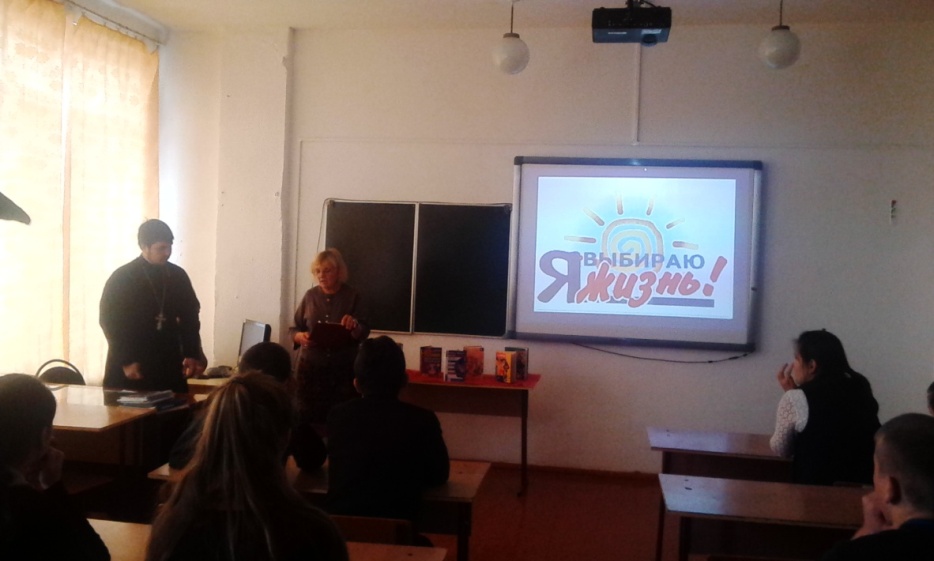 Международный день антикоррупции . В рамках Единого дня антикоррупционных мероприятий 9 декабря прошли классные часы с 1-9 классы, посвященные Международному дню антикоррупции  - «Что такое хорошо, и что такое плохо?»1 класс, «Кого мы называем добрым?»2 класс, «Мои друзья – мое богатство»  3 класс, «Что такое справедливость?» 4 класс, «Быть честным»5-7 класс, «Что такое коррупция»8-9 класс. Учащиеся 5-9 классов представили рисунки «Нет коррупции!ПОЗДРАВЛЯЕМ!8 декабря 2017 года на базе МКУ ДО «Дом детского творчества» состоялся районный фестиваль детских организаций «Школьная пора».Делегация нашей детской организации «Бригантина» награжденаПочетными  Грамотами!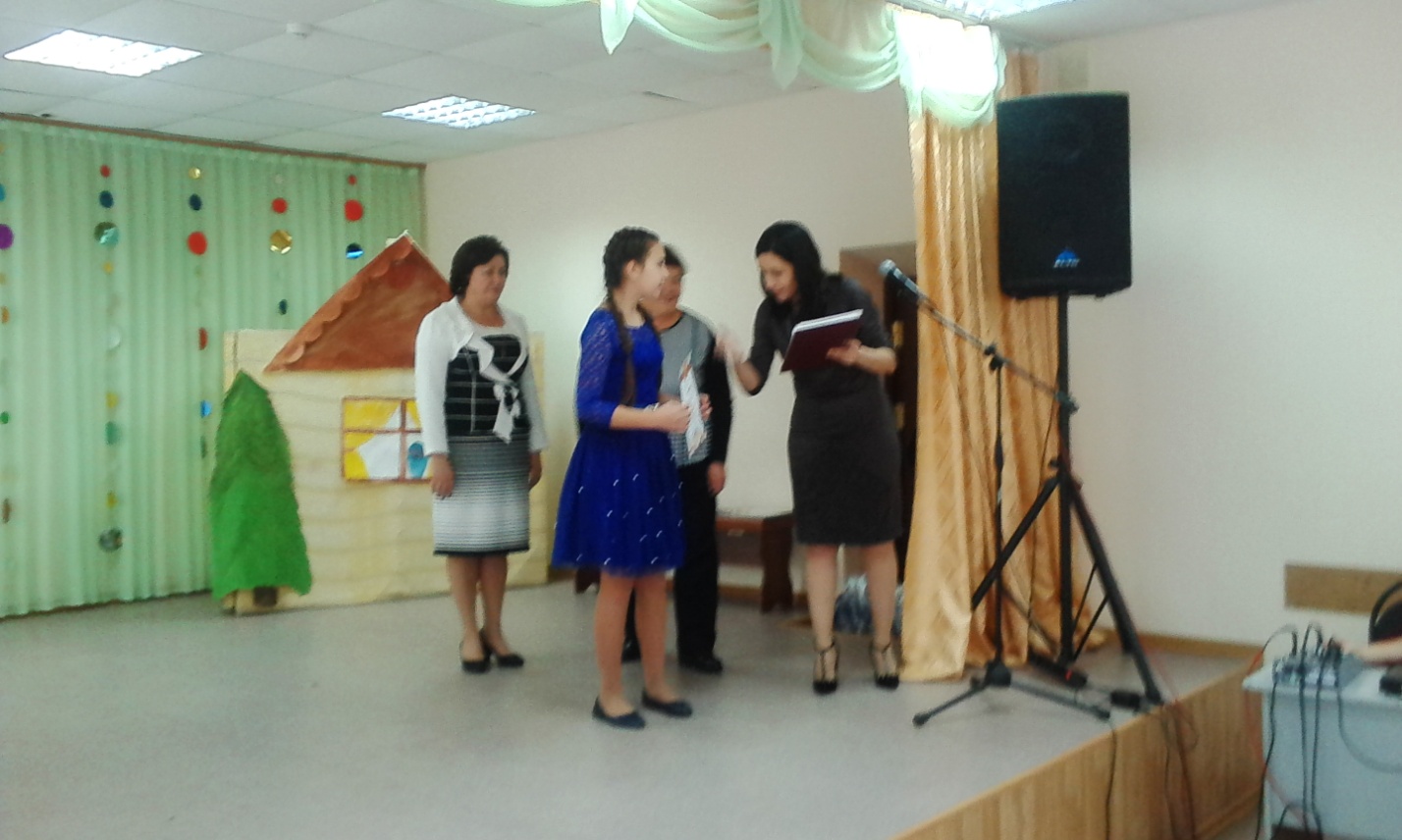 Сизякина Екатерина наградена Почетной Грамотой за 2 место в конкурсе проектов в рамках проведения районной экологической	 акции «Одна планета – одно будущее!»Енину Станиславу вручено Свидетельство за активное участие в 1 Всероссийском художественно-публицистическом конкурсе «Бессмертный полк»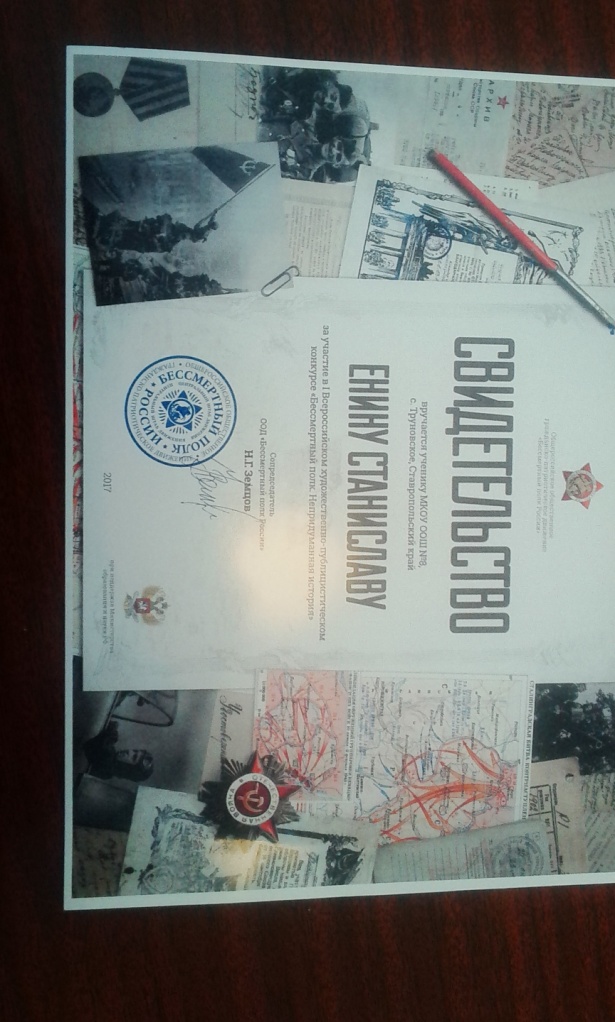   Слёт волонтёров Ставропольского края.15 декабря в г. Ставрополе пошел  слёте волонтёров Ставропольского края. 2 человека от района были приглашены на слет.Президент нашего ученического самоуправления Белёвцева  Анастасия  , победитель районного конкурса программ по волонтерскому направлению приняла в нем участие.Зал Боевой СлавыОбновились  экспозиции школьного Зала Боевой Славы  «О героях былых времён» (о полном георгиевском кавалере А.А. Шарлаеве) к 100- летию со дня выхода России из Первой мировой войны. «Лишь одна у летчика мечта …» (о Соловьёве В.В. военном летчике- истребителе) ко дню создания военной авиации в России. Прошла встреча «Наша служба и опасна, и вредна…» о Гурове Н. Н. участковым села Труновского, выпускником школы. «Готов к труду и обороне»В рамках реализации Всероссийского физкультурно-спортивного комплекса «Готов к труду и обороне» школьники принимали участие в различных конкурсах, коллективных творческих делах спортивной направленности. Проведены мероприятия: игры «Веселые старты», спортивные эстафеты, участие  в выставке рисунков «Мы за здоровый образ жизни». Организована работа по регистрации обучающихся школы в Автоматизированной информационной системе ГТО и получению ими уникального идентификационного номера участника Всероссийского физкультурно-спортивного комплекса «Готов к труду и обороне».22 учащихся сдали нормы ГТО, получили удостоверение и значок - 1 серебро, 1 золото, остальные ждут подтверждения.«Солнечное затмение»Диспут по книге А.Лиханова «Солнечное затмение» прошел в 9 классе.Приглашенная зав.библиотекой №7 Лапина И.А. подготовила презентацию и организовала выставку книг автора.А.Лиханов  «Закон любви».«В мире смуты, где мы оказались, правит беззаконие. Не только вы, совсем юные, но и вполне взрослые люди, оказались в недоумении: то, что вчера было дурно, вдруг стало доблестно. Нравственное оказалось ничем неоценимым хламом, а суетность, делячество, нахрап – передовыми свойствами. Человек в недоумении: неужто же все, чему тебя учили и все, что ты считал ценным – это обман. Минует время, и история хладнокровной рукой оценит отрезок нашего коллективного существования так, как оно того заслуживает. Каждая жизнь – это весы. Кто – то незримый нам взвешивает добро и зло, совершенное нами, и мы не ждем приговора истории – она не отпускает так низко, до судьбы каждого человека. Она судит лишь всех. Мы же проживаем – каждый свое. Никогда ни в чьей судьбе удача еще не перевесила чащу неудачи. И люби другого и воздастся тебе. Нет, никогда не обретешь удачи, если берешь со старухи жалкий рубль за мелочную услугу. За деньги не купишь уважения, благодарности, любви. Именно об этом я хотел сказать своими повестями».Президент школьного ученического самоуправления  МКОУ ООШ №8ТМР  Белевцева НастяМолодцы добровольцы!Волонтеры нашей школы организовали для ребенка инвалида Бондаренко Степана замечательный праздник –  С Днем рожденья!Написали письма, изготовили открытки, подарки, сувениры.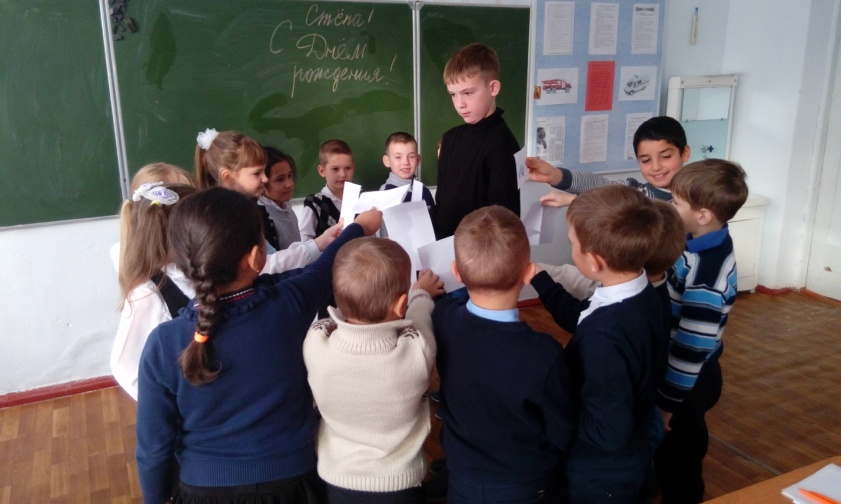  Редактор школьной газеты «Маяк» -Шевелёва ОлесяГубернаторская   ёлка.На  краевой  Рождественской  ёлке для детей-сирот, детей, оставшихся без попечения родителей, детей из малообеспеченных семей, детей-инвалидов, одаренных и талантливых детей 20 декабря 2017 года  побывали учащиеся нашей школы Золины Наташа и Маша.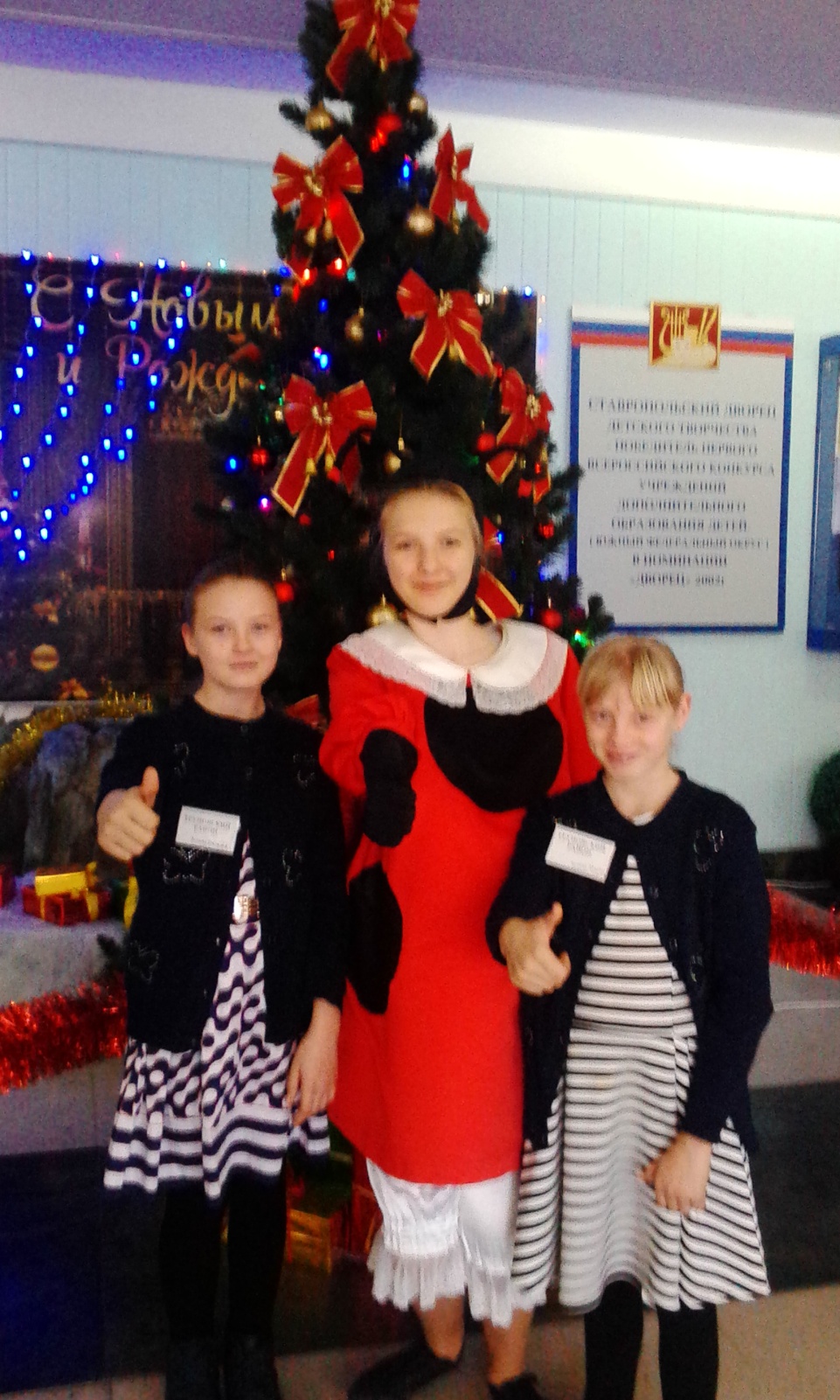 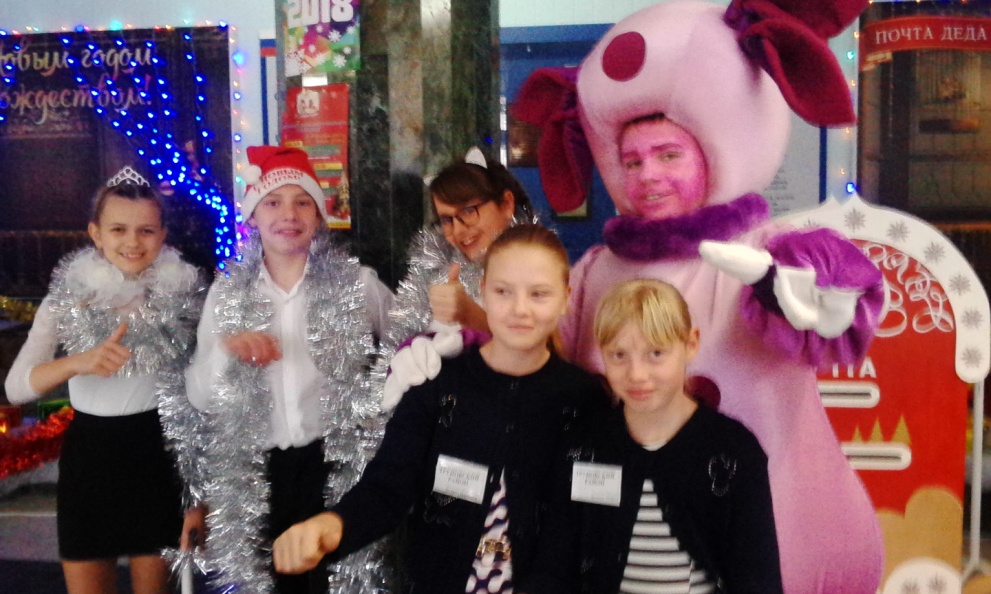 С  большим старанием  школьники готовятся к  Новогоднему празднику!Районная газета «Нива» предложила учащимся принять участие в проекте под названием «Письмо Деду Морозу».Ученики написали и отправили письма Деду Морозу!Самая оригинальная новогодняя игрушка «Снеговик – знаток дорожных знаков» удалась учащимся 3 класса с классным руководителем Е.И.Козырецкой.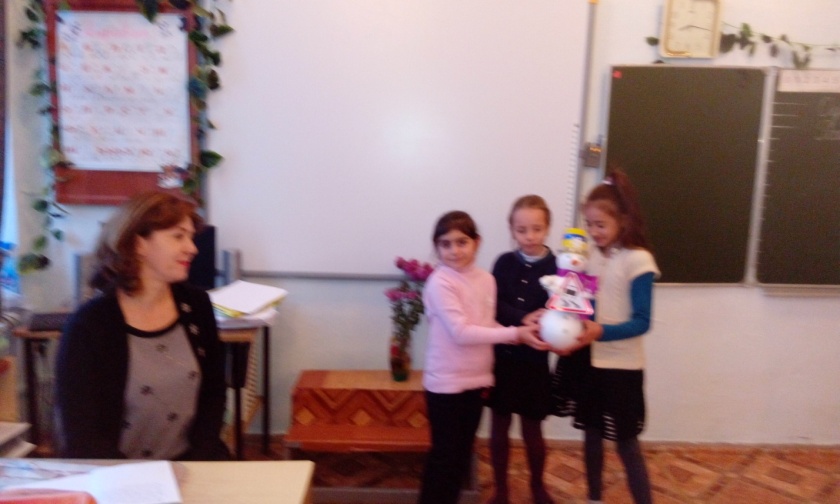 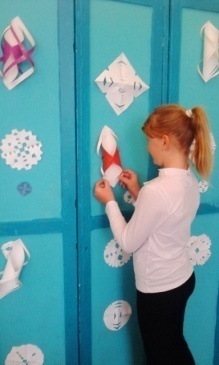 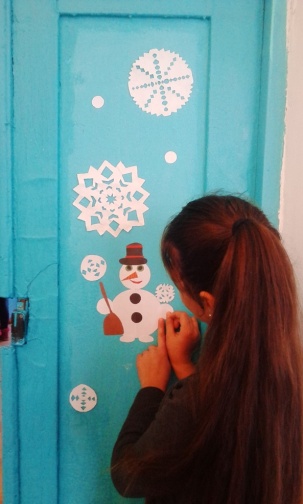 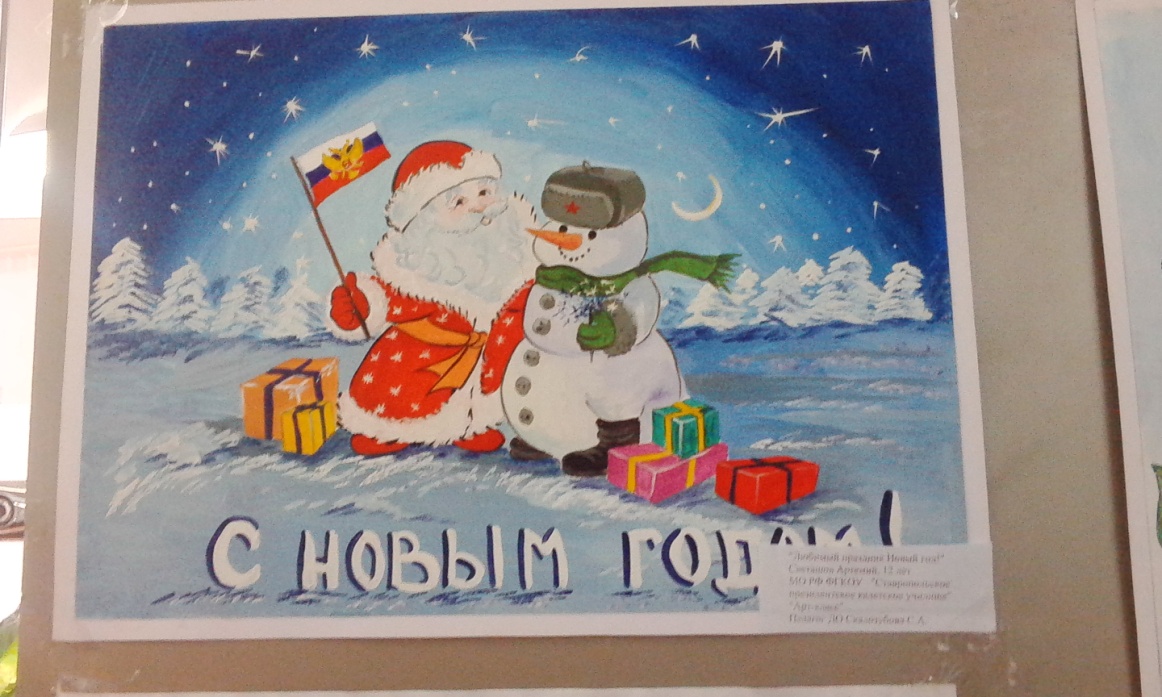 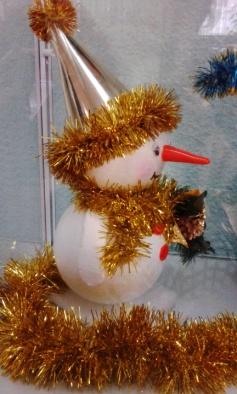 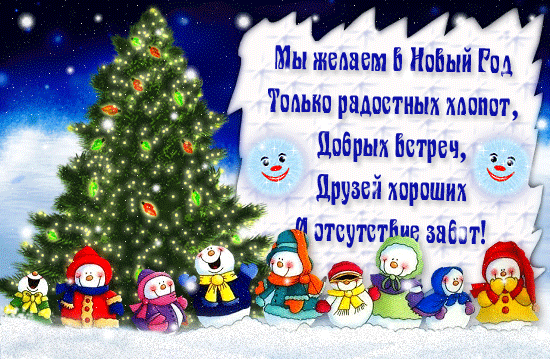 Главный редактор – Пацяпун ЕкатеринаМуниципальное  казенное общеобразовательное учреждение                                                                          основная общеобразовательная школа №8.Тираж 50 штук.356180 Ставропольский край, Труновский район, село Труновское .ул.Лермонтова,д.137    Телефон: 88654627403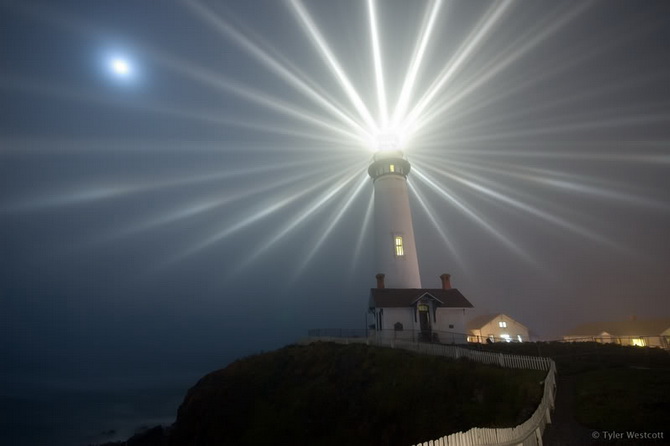 Сегодня в номере: Калейдоскоп  школьной  жизни.В наших классах.Это интересно.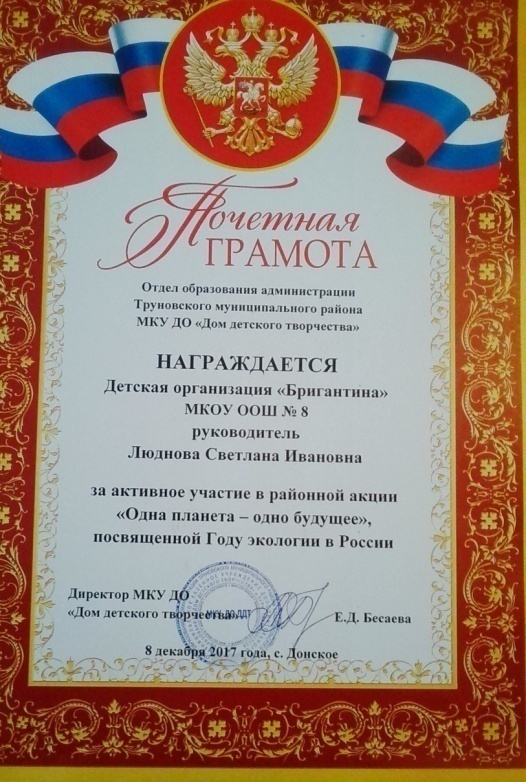 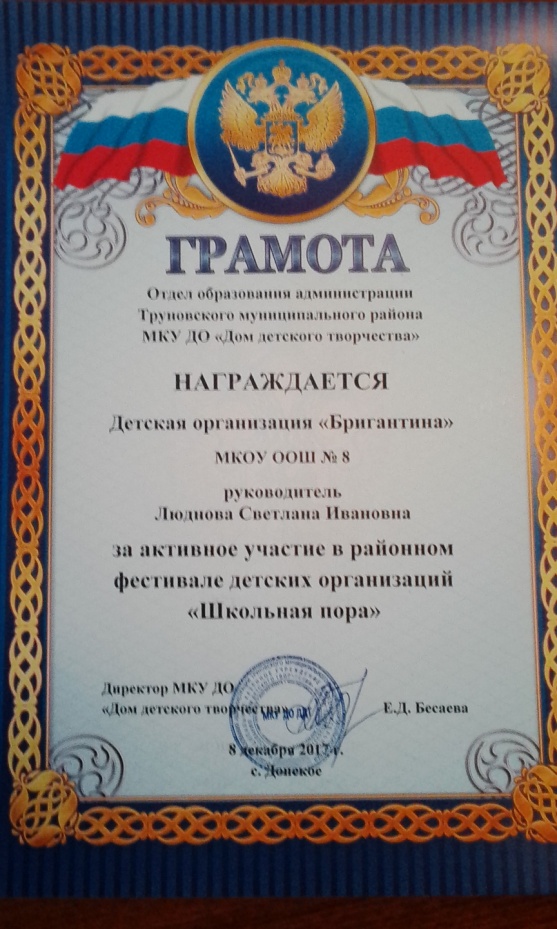 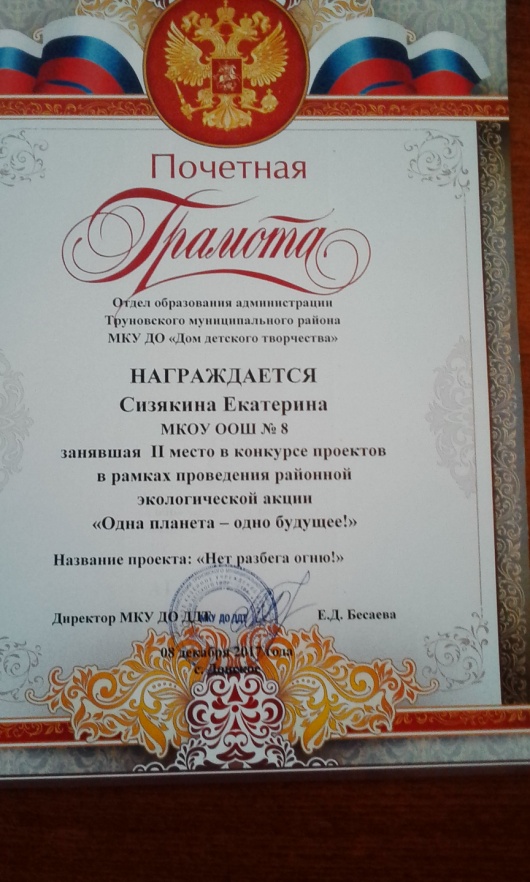 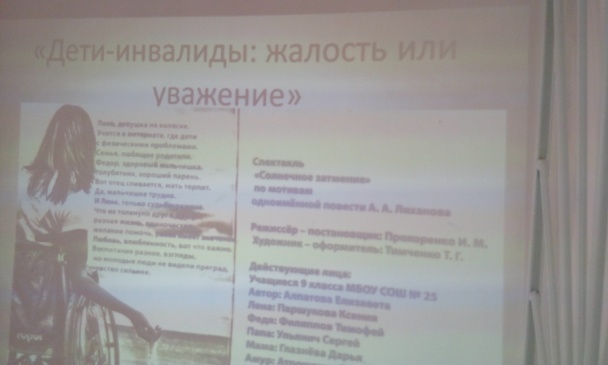 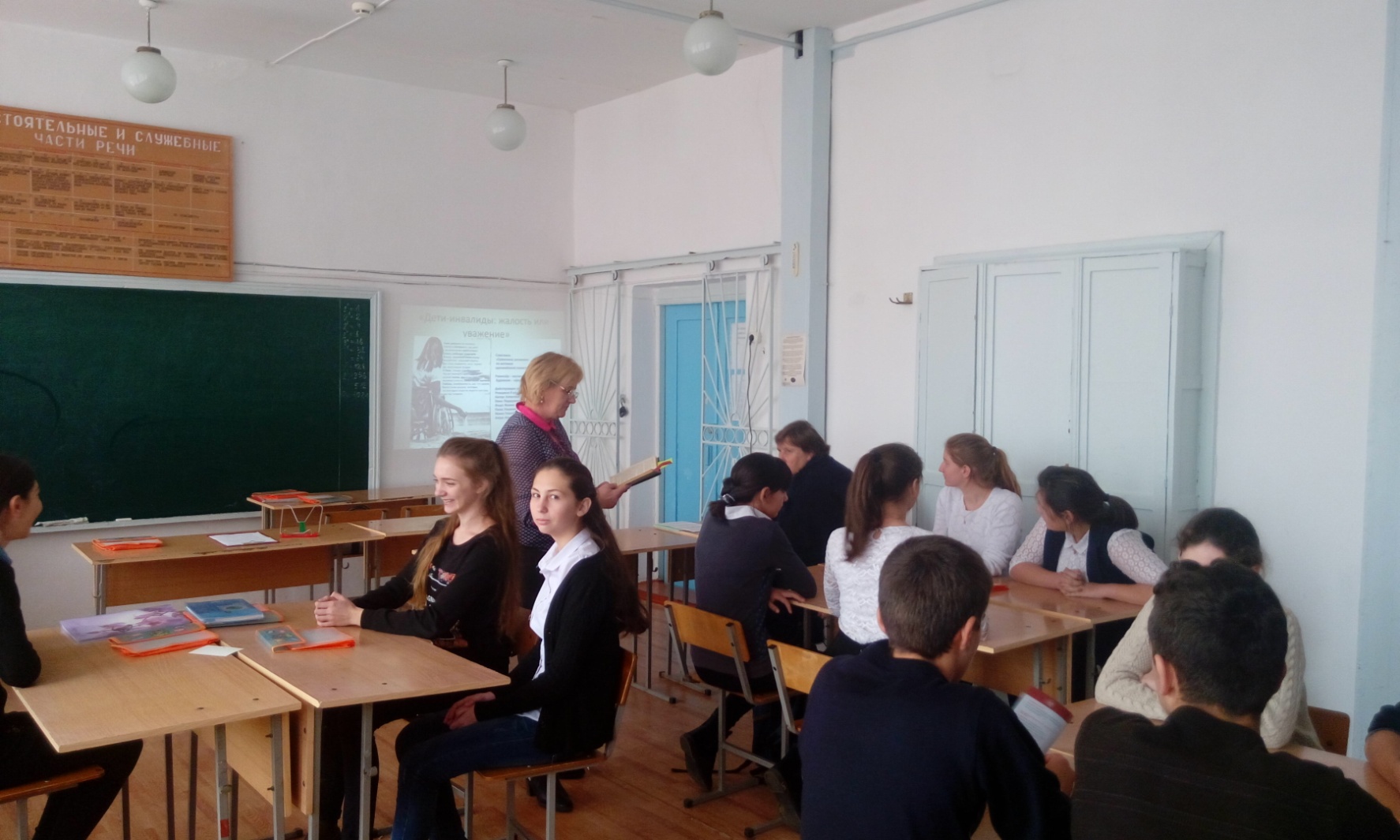 